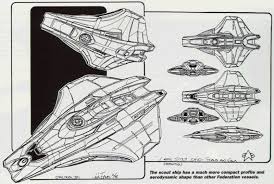 Damage Chart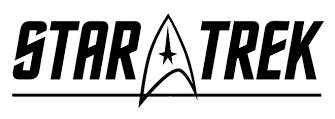 Concept/Archetype  Scout / Mission ship.  Venture class ship - modifiedNameThe OdysseyThe Odyssey Scout / Mission ship.  Venture class ship - modifiedNameThe OdysseyThe OdysseyPhysical Description (Race, gender, age, attire, etc.)Level1Start Date:  See pictures.  25m x 16m x 7m.  Crew size 10.  Max Life Pts10(10+ add Body each level)See pictures.  25m x 16m x 7m.  Crew size 10.  IntimacyProtect the crewProtect the crewProtect the crewIntimacyBring the crew where it needs to goBring the crew where it needs to goBring the crew where it needs to goNoteEach Life Point corresponds to a system on the ship.  Mark it off as take damageEach Life Point corresponds to a system on the ship.  Mark it off as take damageEach Life Point corresponds to a system on the ship.  Mark it off as take damageAttributeDefinitionBase ModifierModifier TotalSpeciality Skill & ModifierAssociated SkillsBody Toughness and Agility+0Athletics, Stealth, TrickeryMindIntelligence, Reason, Wisdom, and Instinct+2Newer advanced systemsLore, Insight, Investigation, Medicine, Mechanics, Perception, ScienceCharismaAppearance , Social Graces, Personality and Leadership+1For intimidationDeception, Intimidation, Leadership, Performance, PersuasionSpiritMystical power, Luck, Karma+1It is lucky to be on the shipAttackMelee or Missile+1 Phaser banksDefenceDodging (vs missiles) and Blocking (vs melee)+2Nimble and shieldsAbilities / PowersAbilities / Powers1stPhoton Torpedo – area of effect attack.  Attack every round but only 10 shots.  Can shoot torpedo’s and phasers in the same round, but one will be at disadvantage      1stHas an enlarged shuttle craft is also an escape pod.  Not a normal item for a scout ship.  2ndNoted Skills & SpecialsPlayers add the statistics above to their own for the appropriate roll.  Thus, a ship is equipment.Life Points:  10BatteryLife Sciences LabLong Range SensorsShort Range SensorsWarp DrivePhoto Torpedo LaunchersShield GeneratorPhasers ArrayImpulse EngineLife Support